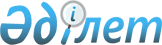 О внесении изменений в постановление Правительства Республики Казахстан от 28 декабря 2005 года N 1304
					
			Утративший силу
			
			
		
					Постановление Правительства Республики Казахстан от 5 февраля 2008 года N 102. Утратило силу постановлением Правительства Республики Казахстан от 9 апреля 2009 года № 494



      


Сноска. Утратило силу постановлением Правительства РК от 09.04.2009 


 № 494 


.



      В целях совершенствования оказания первичной медико-санитарной помощи населению Правительство Республики Казахстан 

ПОСТАНОВЛЯЕТ

:




      1. Внести в 
 постановление 
 Правительства Республики Казахстан от 28 декабря 2005 года N 1304 "О мерах совершенствования первичной медико-санитарной помощи населению Республики Казахстан" (САПП Республики Казахстан, 2005 г., N 50, ст. 642) следующие изменения:



      в пункте 2 подпункт 4) исключить;



      в Государственном нормативе сети организаций здравоохранения, утвержденном указанным постановлением:



      подпункт 1) пункта 1 изложить в следующей редакции:



      "1) поликлиники (отделения общей врачебной практики поликлиники)";



      в пунктах 2 и 3 слова "10000 (десять тысяч)" заменить словами "30000 (тридцать тысяч)".




      2. Контроль за исполнением настоящего постановления возложить на Заместителя Премьер-Министра Республики Казахстан Шукеева У.Е.




      3. Настоящее постановление вводится в действие со дня подписания.


      Премьер-Министр




      Республики Казахстан


					© 2012. РГП на ПХВ «Институт законодательства и правовой информации Республики Казахстан» Министерства юстиции Республики Казахстан
				